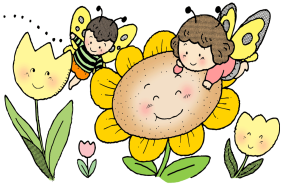 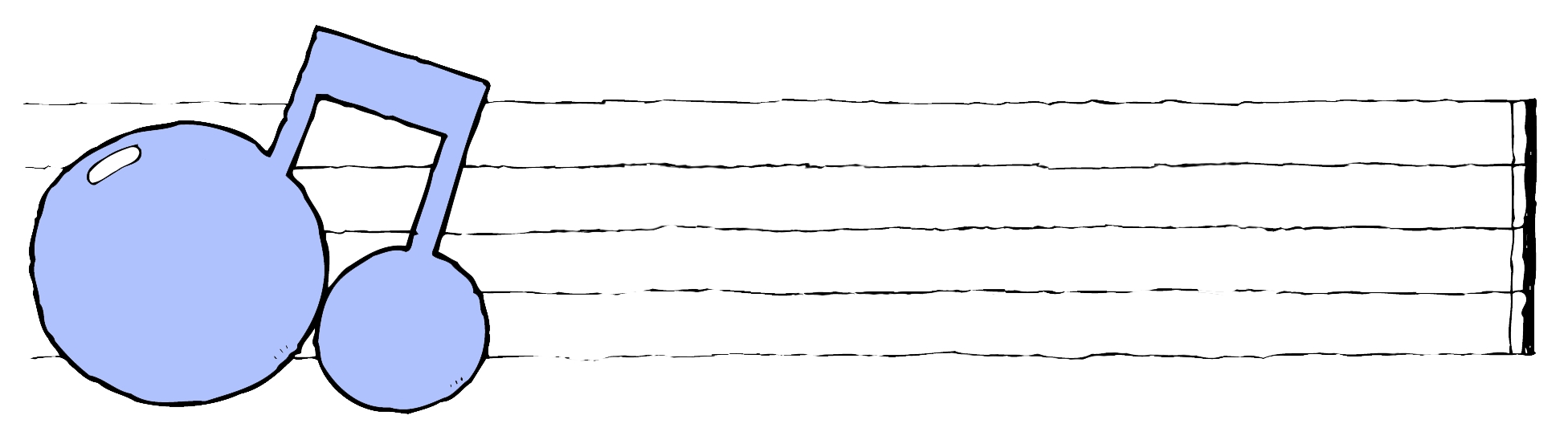 運動会まであとわずかとなりました。本番に向け、子どもたちはみんな全力で練習に取り組んでいます。窓ガラスが震えるほどの大きな声で応援練習をする姿。生き生きとした表情で、大きく体を動かしてソーラン節を踊る姿。仲間と協力して、台風の目の練習に取り組む姿。毎日、子ども達の素敵な姿がいっぱいです！今年の４年生の学年種目は、『Seikaソーラン２０１９』と『まきおこせ！SEIKAタイフーン』です。どちらの演技・競技とも、子どもたちの精一杯の姿を見ていただければ幸いです。◎プログラムNo.５『Ｓｅｉｋａ　ソーラン　２０１９』　ぼくは、わたしはここにいます！◎プログラムNo.１４『まきおこせ！SEIKAタイフーン』　ぼくは、わたしはここにいます！　　　　　　　　　　　　　　　　　　　　　　　　　　　　　　　　　　　　　　　　　　　　番目保護者の方へ　お願いします○連日運動会の練習で疲れて帰ることと思います。食事と休養をきちんと取るよう、ご家庭でもご配慮ください。○運動会での昼食は、お弁当になります。待ち合わせに困らないように、待ち合わせの場所をお子さんと確認しておいてください。○写真席はみなさんが利用されますので、譲り合って撮影を行っていただくようご配慮ください。○ソーラン節で着用する法被は学校で保管します。運動会当日の持ち物□水筒　　　　　※十分な水分補給ができるよう、お願いします。水筒の容量が少ない場合は、昼食時に補充できるようご準備ください。□タオル２枚　　（汗ふき用と足ふき用）　□ビニール袋１枚（汚れた足ふきタオルを入れます。）□団席での持ち物を入れる袋　※グランドの状態が悪い場合は、ビニール袋がよいです。　　　　　　　　　　　　　　※法被が入る大きさ（30×２５cm程度）をご準備ください。★すべての物に、確実に記名をお願いします。